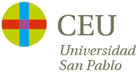 SOLICITUD DE READMISIÓN El alumno deberá enviar a la Secretaría del Decanato por e-mail (ecodec@ceu.es)  el formulario de solicitud (anexo I) cumplimentado.El plazo de entrega de estas solicitudes será del 1 de junio al 15 de julio y NO SE ADMITIRÁN SOLICITUDES PASADO ESE PLAZO.El Director/a del Grado correspondiente citará al alumno para una entrevista y valorará la solicitud. La Secretaría del Decanato comunicará al alumno la admisión, si procede, haciéndole entrega de una carta que el interesado presentará en la Secretaría de Alumnos o enviará por correo electrónico a la dirección secretariamoncloa@ceu.es y de esta manera hacer efectiva la readmisiónSOLICITUD DE READMISIÓNCURSO ACADÉMICO 20……- 20……DATOS PERSONALESPrimer apellido			Segundo apellido			NombreD.N.I. o Pasaporte	           Móvil/Teléfono	                     e-mail CEUTITULACIÓN ACTUAL						FACULTAD ESTUDIOS QUE SOLICITA / FACULTADMotivos por los que solicita la readmisiónMadrid, ……… de …………………….. de 20…….Firma del alumno